ФГБОУ ВО «Тверской государственный университет»Ассоциация юридического образования (АЮРО)Экспертный центр Ассоциации юристов России по оценке качества и квалификаций в области юриспруденции (Экспертный центр АЮР)ИНФОРМАЦИОННОЕ ПИСЬМОо проведении Всероссийской конференции «Преподаватель вуза и учёный: проблема гармонизации статуса и интереса»ФГБОУ ВО «Тверской государственный университет» приглашает учёных, преподавателей и всех заинтересованных лиц принять участие во Всероссийской конференции «Преподаватель вуза и учёный: проблема гармонизации статуса и интереса» 22 апреля 2021 года в 10:00 по адресу: город Тверь, ул. Желябова, д. 33, ауд. 52 с возможностью видеоподключения   (платформа Zoom).Подключиться к конференции Zoom можно, пройдя по следующей ссылке:https://us02web.zoom.us/j/88196035214?pwd=RjlLbFVLZXlOYTVCMXR1YkMzR21tdz09  Идентификатор конференции: 881 9603 5214Код доступа: 451919Организаторы мероприятия:ФГБОУ ВО «Тверской государственный университет;Ассоциация юридического образования (АЮРО);Экспертный центр Ассоциации юристов России по оценке качества и квалификаций в области юриспруденции (Экспертный центр АЮР).Организационный комитет:Скаковская Людмила Николаевна, ректор Тверского государственного университета, доктор филологических наук, профессор, руководитель Центра русского языка и культуры; Зиновьев Андрей Владимирович, и.о. проректора по научной и инновационной деятельности ТвГУ, доктор биологических наук, доцент;Ильина Ольга Юрьевна, председатель Исполнительного комитета Тверского регионального отделения Ассоциации юристов России, декан юридического факультета Тверского государственного университета, доктор юридических наук, профессор;Джакупов Жунус Аманжолович, Председатель Правления Экспертного центра, заместитель председателя Правления Ассоциации юристов России, кандидат юридических наук, Заслуженный юрист РФ;Чанышев Александр Сергеевич, Председатель Правления АЮРО, кандидат юридических наук;Кравцова Анастасия Николаевна, Руководитель Аппарата Экспертного центра Ассоциации юристов России.Цель конференции – организация пространства для открытого диалога представителей научно-педагогического сообщества и обсуждения актуальных вопросов высшего образования, создание условий для повышения профессионального мастерства преподавателей, обозначение проблем в определении статусных показателей преподавателей вуза при осуществлении научно-исследовательской деятельности и обеспечении качества высшего образования, обсуждение способов их решения в современных условиях.ПРЕДВАРИТЕЛЬНАЯ ПРОГРАММА КОНФЕРЕНЦИИУсловия и порядок участия в Конференции:Язык конференции: русский.Участие в конференции в очной или заочной форме.Организационный взнос с участников конференции не взимается. Все расходы, связанные с участием в работе конференции, участники несут за счёт направляющей стороны.Для участия в конференции необходимо в срок до 12 апреля 
2021 года направить заявку участника (приложение № 1) по адресу электронной почты tvgu.konf@bk.ru. Доклад для опубликования (объёмом до 5 печатных страниц) направляется в электронном виде по адресу электронной почты tvgu.konf@bk.ru не позднее 22 апреля 2021 года.Требования к оформлению доклада (публикации): https://law.tversu.ru/pages/1703Материалы конференции будут опубликованы в сборнике (рассылка PDF-версии). Опубликование статьи в сборнике бесплатное. Гонорар за публикации не выплачивается.Приложение № 1ЗАЯВКА НА УЧАСТИЕ во Всероссийской конференции«Преподаватель вуза и учёный: проблема гармонизации статуса и интереса»Ф.И.О.______________________________________________________________Место работы________________________________________________________Должность___________________________________________________________Учёная степень, учёное звание_________________________________________Форма участия в конференции (очная, заочная)____________________________  Тема научного доклада ________________________________________________Адрес, контактный телефон, e-mail: _____________________________________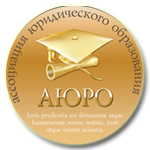 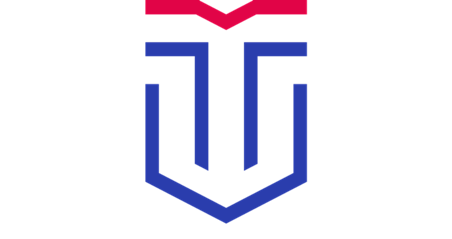 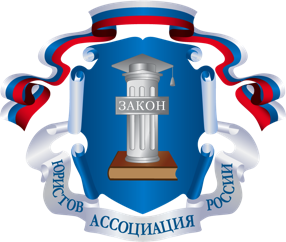 09.00-10.00Регистрация участников конференции10.00-11.00Пленарное заседание 11.00-13.00Дискуссионная площадка